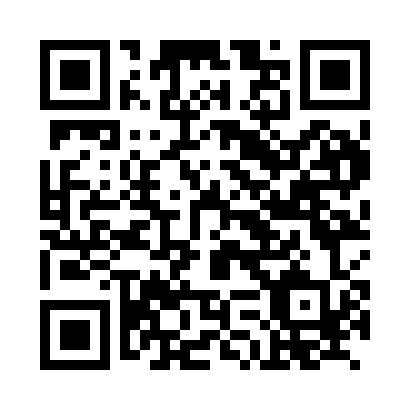 Prayer times for Bauerbach, GermanyWed 1 May 2024 - Fri 31 May 2024High Latitude Method: Angle Based RulePrayer Calculation Method: Muslim World LeagueAsar Calculation Method: ShafiPrayer times provided by https://www.salahtimes.comDateDayFajrSunriseDhuhrAsrMaghribIsha1Wed3:335:581:225:248:4611:012Thu3:305:561:225:258:4811:043Fri3:265:541:225:258:5011:074Sat3:235:531:215:268:5111:105Sun3:195:511:215:278:5311:136Mon3:165:491:215:278:5411:167Tue3:125:471:215:288:5611:198Wed3:095:461:215:288:5711:229Thu3:075:441:215:298:5911:2510Fri3:065:431:215:309:0011:2811Sat3:055:411:215:309:0211:2912Sun3:055:391:215:319:0311:3013Mon3:045:381:215:319:0511:3014Tue3:035:361:215:329:0611:3115Wed3:035:351:215:339:0811:3216Thu3:025:341:215:339:0911:3217Fri3:025:321:215:349:1111:3318Sat3:015:311:215:349:1211:3319Sun3:015:301:215:359:1411:3420Mon3:005:281:215:359:1511:3521Tue3:005:271:215:369:1611:3522Wed2:595:261:215:369:1811:3623Thu2:595:251:225:379:1911:3724Fri2:595:241:225:379:2011:3725Sat2:585:231:225:389:2111:3826Sun2:585:221:225:389:2311:3827Mon2:585:211:225:399:2411:3928Tue2:575:201:225:399:2511:3929Wed2:575:191:225:409:2611:4030Thu2:575:181:225:409:2711:4131Fri2:565:171:225:419:2811:41